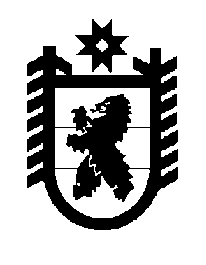 Российская Федерация Республика Карелия    ПРАВИТЕЛЬСТВО РЕСПУБЛИКИ КАРЕЛИЯПОСТАНОВЛЕНИЕот  7 мая 2019 года № 177-Пг. Петрозаводск О внесении изменений в постановление ПравительстваРеспублики Карелия от 26 июля 2017 года № 259-ППравительство Республики Карелия п о с т а н о в л я е т:Внести в Порядок использования средств бюджета Республики Карелия, зарезервированных в составе утвержденных бюджетных ассигнований, утвержденный  постановлением Правительства Республики Карелия                                 от 26 июля 2017 года № 259-П «Об утверждении Порядка использования средств бюджета Республики Карелия, зарезервированных в составе утвержденных бюджетных ассигнований»  (Собрание законодательства Республики Карелия, 2017, № 7, ст. 1382), с изменением, внесенным постановлением Правительства Республики Карелия от 25 апреля 2019 года              № 163-П,  следующие изменения:1) в пункте 2 после слова «федеральных» дополнить словом «(национальных)», слова «федерального проекта (программы)» заменить словами «федерального (национального) проекта (программы)»;2) дополнить пунктом 3.1 следующего содержания:«3.1. Использование (перераспределение) зарезервированных средств на финансовое обеспечение расходных обязательств Республики Карелия, связанных с разработкой проектно-сметной документации по объектам, планируемым к софинансированию из федерального бюджета в рамках федеральных (национальных) проектов и программ, осуществляется на основании правового акта Правительства Республики Карелия.Проект правового акта Правительства Республики Карелия об использовании (перераспределении) зарезервированных средств разрабатывается органом исполнительной власти Республики Карелия – ответственным исполнителем соответствующих мероприятий или главным распорядителем зарезервированных средств в соответствии с законом Республики Карелия о бюджете Республики Карелия на соответствующий финансовый год и плановый период на основании предложений органов исполнительной власти Республики Карелия, осуществляющих функции в соответствующей сфере деятельности.Предложение должно содержать следующую информацию:наименование федерального (национального) проекта (программы),                    в рамках которого планируется софинансирование строительства (реконструкции) объекта капитального строительства (далее – объекта) из федерального бюджета;  предполагаемый объем средств федерального бюджета на софинансирование строительства (реконструкции) объекта в рамках федерального (национального) проекта (программы) с указанием условий софинансирования и разбивкой по годам его реализации;   обоснование целесообразности строительства (реконструкции) объекта;объем средств, необходимых для разработки проектно-сметной документации, подтвержденный расчетами исходя из мощности объекта, основных технических характеристик и наличия экономически эффективной проектно-сметной документации повторного использования;наличие земельного участка, на котором предполагается строительство (реконструкция) объекта, возможность его обеспечения транспортной и инженерной инфраструктурой;предполагаемая (предельная) стоимость объекта согласно паспорту инвестиционного проекта с выделением объема средств, необходимых для разработки проектно-сметной документации;оценка расходов на содержание объекта после ввода в эксплуатацию и предполагаемые источники их финансирования.».           Глава Республики Карелия 					                  А.О. Парфенчиков